Добрый день!В связи с распространением COVID-19 российские учебные заведения переходят в онлайн-режим. А как быть тем, кто привык к регулярным физическим нагрузкам? Получается, что единственно верное решение – тренироваться дома! Я подготовил для вас программу тренировок расписанную на 30 дней. По окончанию карантина будем сдавать нормативы.Я подготовил список рекомендаций, которые необходимо учесть перед домашней тренировкой.1. Подготовьте место для тренировки :Провертите помещение; Отложите подальше все хрупкие вещи и то, что можно «случайно» задеть и сломать. 2. Подготовьтесь сами :Подберите одежду, в которой вам будет удобно. Важно, чтобы она не сковывала движения и позволяла телу «дышать»; Убедитесь, что вам не придётся сломя голову бежать на каждый сигнал мобильного телефона и прерывать тренировку. Разминка - нужна для того, чтобы разогреть мышцы, сухожилия и связки. Тем самым вы снижаете риск получения растяжений и травм. Качественная разминка способствует улучшению кровообращения. Поворот головы влево и вправо до конца, растягиваем мышцы шеи по 5 раз. Наклоны головы вперед, назад, влево, вправо по 5 раз. Вращения руками/локтями/кистями вперед и назад по 10 раз. Поднимаем плечи, стараемся коснуться мочек ушей 10 раз. Наклоны вперед, назад, влево, вправо по 5 раз. Наклоны с касанием руками пола 10 раз. Теперь переходим к упражнениям.1 Упражнение планка: общая информацияПланка давно стала классическим упражнением не только в тренировках для живота, но и в общих тренировках для всего тела. Это многофункциональное упражнение позволяет задействовать большое количество групп мышц, и при этом не требует от вас ни дополнительного инвентаря, ни особых умений, ни большого опыта занятий. Практикуйте планку каждый день, выполняйте упражнение в несколько подходов. Если есть возможность, выполняйте планку 3-4 раза в день.Старайтесь прогрессировать каждые 4-5 дней. Например, за счет увеличения времени удержания планки или увеличения количества подходов.На что обратить особое внимание:Голова и шея: должны быть расслабленными и свободными. Смотрите на пол, не поднимайте голову наверх.Руки: держите прямо перед собой либо скрестите их. Ставьте локти строго под плечевыми суставами, чтобы не создавать лишней нагрузки на плечи. Опускайте плечи, не поднимайте их к ушам.Поясница: ее нельзя ни округлять, ни прогибать. Представьте, что ваша поясница плотно прижата к стене.Ноги: должны оставаться прямыми и напряженными. В противном случае основная нагрузка перейдет на поясницу, а не на мышцы пресса.Ягодицы: также должны быть напряжены и находиться на одном уровне со спиной. Не прогибайте таз и не поднимайте ягодицы вверх.Живот: втягивайте, а затем (уже втянутым) постарайтесь подтянуть к ребрам. Держите его подтянутым на протяжении всего упражнения, при этом дыхание не задерживайте.Ступни: можно соединить вместе, можно немного расставить. Чем ближе их поставите друг к другу, тем сильнее будет нагрузка на мышцы пресса.Дыхание: обязательно не забывайте глубоко дышать на протяжении всего упражнения. Вдыхайте и выдыхайте медленно и размеренно.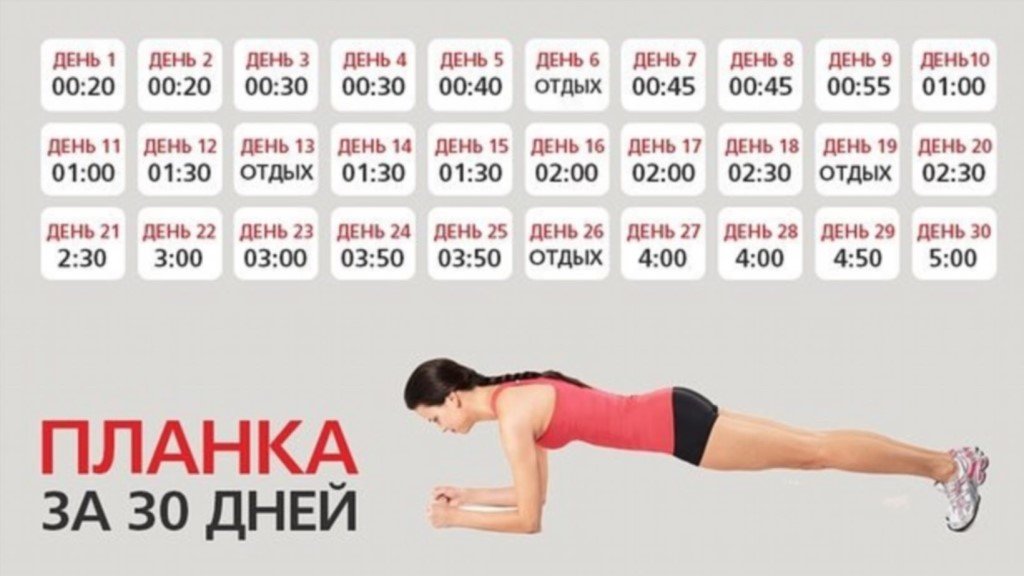 2. Упражнение приседания: общая информацияВо время упражнений на приседания работает в основном попа (мышцы маленькие, средние и большие) и бедра (четырехглавая и двуглавая мышца, расположенная непосредственно под ягодицей). Благодаря приседаниям тело начинает принимать другие формы. Через несколько недель попа поднимается и ноги становятся намного стройнее. Для правильных приседаний нужно соблюдать следующую инструкцию:Расстояние между ног на ширине плеч. Ноги должны быть немного согнуты, колени не тянутся друг к другу и не сильно разводятся в противоположные стороны.Такое положение предотвратит деформацию колена.Втяните мышцы живота и ягодиц. Разделите бедра и убедитесь, что вес тела сконцентрирован на пятках. Не отрывайте ноги от земли. Медленно согните ноги в коленях и опуститесь.Не наклоняйтесь вперед. Спина должна оставаться в нейтральном положении, сохраняя естественную кривизну.Помните: колени не должны выступать за линию носка. Единственное исключение — люди, чье телосложение заставляет их выходить за линию стоп, то есть очень высокие или имеющие длинные ноги.В полном приседе ноги должны быть согнуты под прямым углом. В случае более натренированных людей допускается угол 60 градусов. При подъеме подтяните ягодицы и слегка подтолкните таз вперед.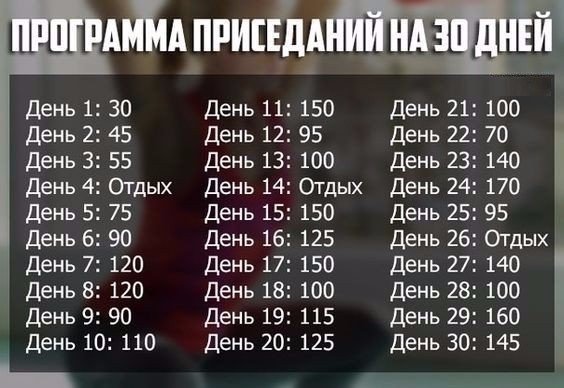 3. Упражнение отжим от пола : общая информацияВ этом разделе мы рассмотрим, как правильно делать отжимания от пола. Пошаговые правила:Примите упор лежа. Важно держать все тело прямым и натянутым как струна, только тогда упражнение будет выполняться технически правильно. Плечи должны располагаться немного выше уровня таза, ни в коем случае не наоборот.Статически напрягайте мышцы брюшного пресса, чтобы вам было проще контролировать положение корпуса.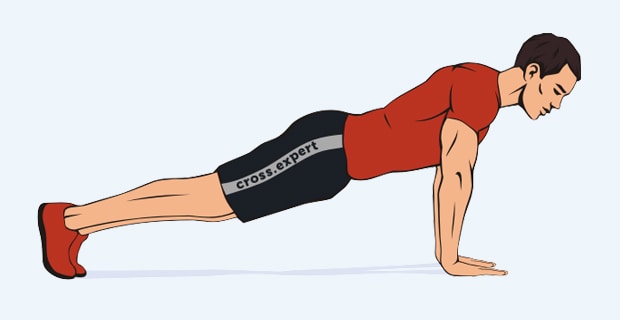 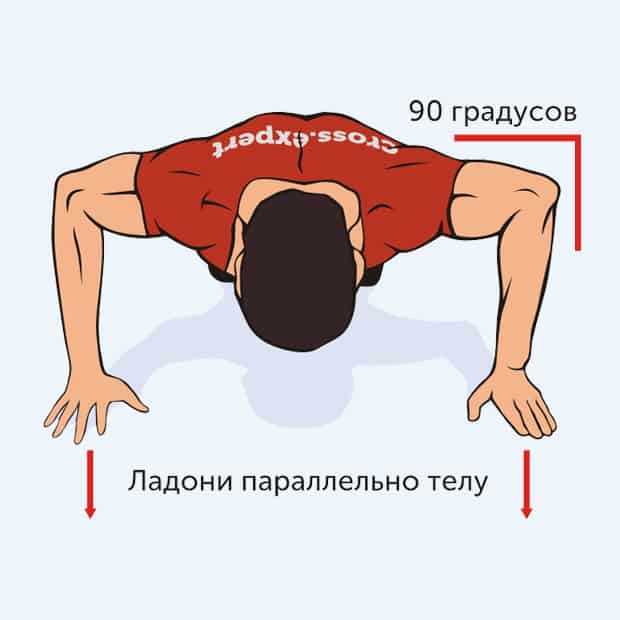 Расположите ладони на уровне плеч параллельно друг другу, не выводите их вперед или назад. Оптимальная постановка рук – по уровню ширины плеч или немного шире.Локти смотрят строго назад. Не расставляйте их в стороны – это положение чрезвычайно травмоопасно для локтевых суставов и связок.Взгляд не должен быть направлен строго вниз или строго вперед. Расположите голову в комфортном положении, не округляя при этом шейный отдел позвоночника.Начните плавно опускаться вниз, сгибая локти и одновременно с этим делая вдох. Не забывайте держать спину прямой.Опускайтесь вниз до образования прямого угла между бицепсом и предплечьем. После чего выпрямите локти, делая выдох, и вернитесь в исходное положение.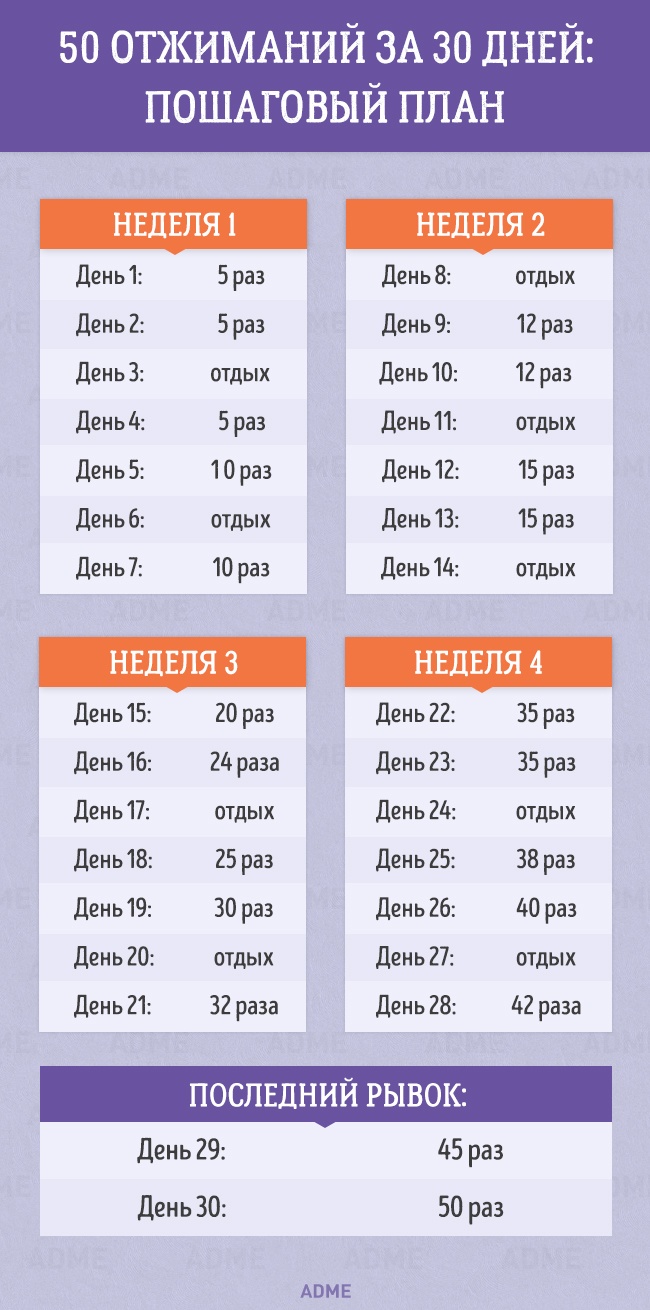 4 Упражнение скручивание: общая информацияСкручивание. Лягте на пол. Ноги подогните в коленях. Руки зафиксируйте на груди или заведите на затылок. Совершайте небольшой подъем, до отрывания поясницы. Упражнения является легким, но не нужно из-за этого жертвовать техникой не спешите, делайте полное скручивание и медленно опускайтесь.
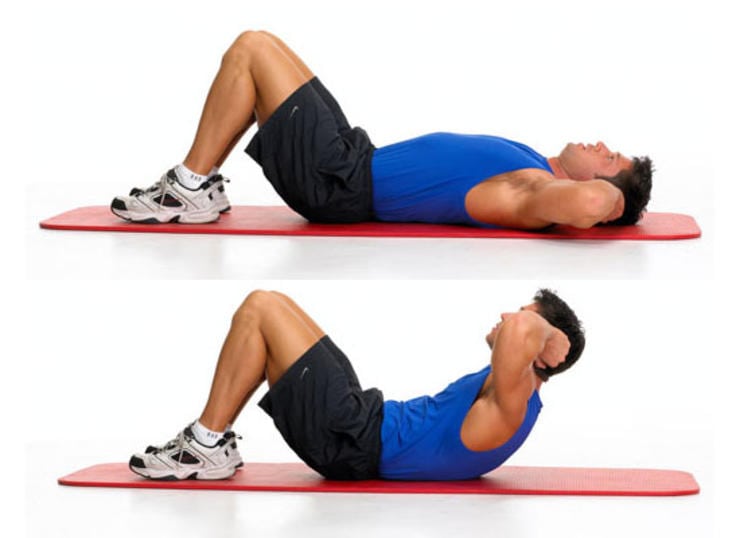 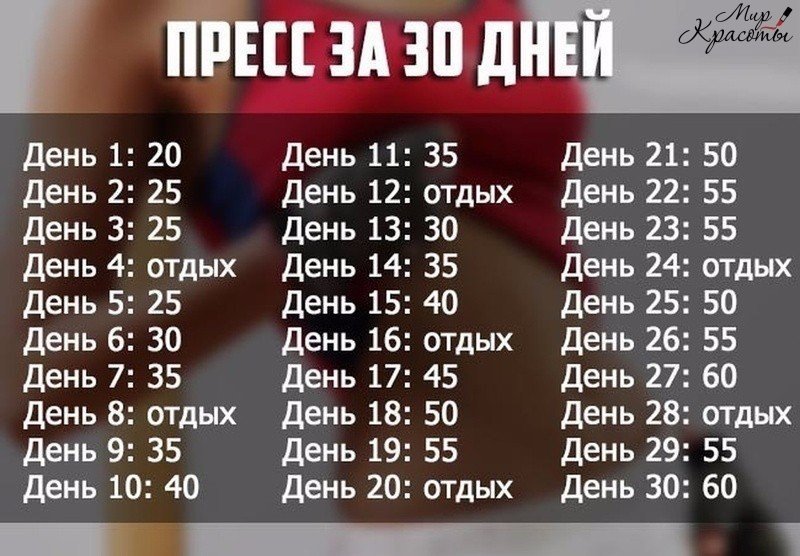 Живите спортом и будьте здоровы!